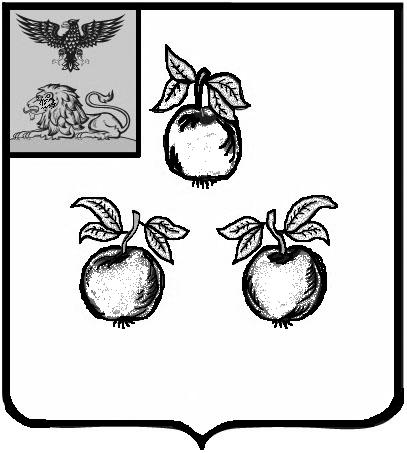                                                                                       Председателю                                                                               Муниципального совета                                                                                                                Корочанского района                                                                                     Горбатенко Ю.И.Уважаемая  Юлия Ивановна!Прошу внести на рассмотрение Муниципального совета  Корочанского района проект решения «Об утверждении величины ставок платы за использование земель и земельных участков за единицу площади в год, в зависимости от видов объектов, размещение которых может осуществляться без предоставления земельных участков и установления сервитутов на территории Корочанского района».При рассмотрении проекта решения на заседании Муниципального совета своим представителем назначаю Бувалко Ирину Владимировну – заместителя главы администрации района - председателя комитета муниципальной собственности и земельных отношений.	Приложение:1. Текст проекта решения  на 1 листе в одном экземпляре.2. Пояснительная записка к данному проекту решения на 1 листе    в одном экземпляре.3. Копия проекта решения на USB-флеш-накопителе.Глава администрации Корочанского  района                                                                  Н.В. НестеровВносится главой администрации                                                                       Корочанского района                                                                       ПроектРЕШЕНИЕОб утверждении величины ставок платыза использование земель и земельныхучастков за единицу площади в год, в зависимости от видов объектов, размещениекоторых может осуществляться безпредоставления земельных участков и установления сервитутов на территорииКорочанского районаВ соответствии с Земельным кодексом Российской Федерации, постановлением Правительства Белгородской области от 16 ноября 2015 года № 408-пп «Об утверждении порядка и условий размещения на территории Белгородской области объектов, которые могут быть размещены на землях или земельных участках, находящихся в государственной или муниципальной собственности, без предоставления земельных участков и установления сервитута», учитывая отчет ИП Кондратова Сергея Вячеславовича № 1105-23 от 19 сентября 2023 года, руководствуясь Федеральным законом от 6 октября 2003 года № 131-ФЗ «Об общих принципах организации местного самоуправления в Российской Федерации», Уставом муниципального района «Корочанский район» Белгородской области, Муниципальный совет Корочанского района                   р е ш и л :1.	Утвердить величины ставок платы за использование земель и земельных участков за единицу площади в год, в зависимости от видов объектов, размещение которых может осуществляться без предоставления земельных участков и установления сервитутов на территории Корочанского района (прилагается).2.	Разместить настоящее решение на официальном сайте органов местного самоуправления муниципального района «Корочанский район» Белгородской области (korochanskij-r31.gosweb.gosuslugi.ru) и сетевом издании Корочанского района «Ясный ключ» (http://korocha31.ru).3.	Контроль за выполнением данного решения возложить на постоянную комиссию Муниципального совета Корочанского района по вопросам бюджета, финансов, налоговой политики и муниципальной собственности.Приложениек решению Муниципального советаКорочанского районаот «___»___________ 2023 года                                                                      №_________ВЕЛИЧИНЫ СТАВОК ПЛАТЫ ЗА ИСПОЛЬЗОВАНИЕ ЗЕМЕЛЬ И ЗЕМЕЛЬНЫХУЧАСТКОВ ЗА ЕДИНИЦУ ПЛОЩАДИ В ГОД, В ЗАВИСИМОСТИ ОТ ВИДОВОБЪЕКТОВ, РАЗМЕЩЕНИЕ КОТОРЫХ МОЖЕТ ОСУЩЕСТВЛЯТЬСЯБЕЗ ПРЕДОСТАВЛЕНИЯ ЗЕМЕЛЬНЫХ УЧАСТКОВ И УСТАНОВЛЕНИЯСЕРВИТУТОВ НА ТЕРРИТОРИИ КОРОЧАНСКОГО РАЙОНАПроект РЕШЕНИЯОб утверждении величины ставок платы за использование земель и земельных участков за единицу площади в год, в зависимости от видов объектов, размещение которых может осуществляться без предоставления земельных участков и установления сервитутов на территории Корочанского районаПодготовлен:Заместитель председателя комитета- начальник отдела правовой работы с недвижимостью комитета муниципальнойсобственности и земельных отношений администрации района                                         ____________ А.В. ПсаревСогласован:Первый заместитель главы администрациирайона - председатель комитета финансов и бюджетной политики	___________ Л.С. МерзликинаЗаместитель главы администрации района – председатель комитета муниципальной собственности и земельных отношений 	___________ И.В. БувалкоНачальник юридическогоотдела администрации района	__________ Н.А. ОвчинниковаПОЯСНИТЕЛЬНАЯ ЗАПИСКАк проекту решения  «Об утверждении величины ставок платы за использование земель и земельных участков за единицу площади в год, в зависимости от видов объектов, размещение которых может осуществляться без предоставления земельных участков и установления сервитутов на территории Корочанского района»Данный проект разработан в соответствии с Земельным кодексом Российской Федерации, постановлением Правительства Белгородской области от 16 ноября 2015 года № 408-пп «Об утверждении порядка и условий размещения на территории Белгородской области объектов, которые могут быть размещены на землях или земельных участках, находящихся в государственной или муниципальной собственности, без предоставления земельных участков и установления сервитута», Уставом муниципального района «Корочанский район» Белгородской области. Данное решение выносится на обсуждение в целях определения размера платы за использование земель и земельных участков, при выдаче разрешений на размещение объектов, размещение которых может осуществляться на землях или земельных участках, находящихся в государственной или муниципальной собственности, без предоставления земельных участков и установления сервитутов.Согласно вышеизложенному необходимо утвердить данный проект решения.Заместитель главы администрации района – председатель комитета муниципальнойсобственности и земельных отношений                                    И.В. Бувалко№ п/пВид объектаВеличина рыночной стоимости ставки               за 1 кв. м в год, руб.1 Нестационарные объекты для оказания услуг общественного питания (сезонные (летние) кафе предприятий общественного питания), бытовых услуг, за исключением расположенных на землях лесного фонда указанных нестационарных объектов;650,002Площадки для размещения строительной техники и грузов для осуществления капитального или текущего ремонта объектов капитального строительства;500,003Площадки для размещения автомобильных заправочных станций компримированным и (или) сжиженным природным газом (контейнерных, модульных, передвижных автомобильных газовых заправщиков, модулей разгрузки емкостей с транспортными резервуарами) и оборудования, позволяющего осуществлять заправку транспортных средств компримированным и (или) сжиженным природным газом с таких объектов, а также некапитальных сооружений (мобильные комплексы производственного быта, офисы продаж) с целью обеспечения потребностей служб эксплуатации указанных объектов, для размещения которых не требуется разрешения на строительство480,004Технические средства, которые обеспечивают возможность резервирования даты и времени в целях пересечения государственной границы Российской Федерации и соблюдения зарезервированных даты и времени и которыми оборудуются площадки для стоянки грузовых транспортных средств450,00